POZIV br. 117/ 15za otvoreni postupak nabavke I   	Podaci o naručiocuII	Mjesto i datum objavljivanja poziva : 				Pljevlja,  dana: 08.10.2015.godineIII	Predmet nabavke:  Nabavka auto guma za dostavna i putnička vozilaNalog za nabavku  br. GUM/11 od 28.09. 2015.god. Predmet nabavke nabavlja se kao:		 cjelina ;								              po partijama prema utvrđenoj dinamiciIV  	Procijenjena vrijednost nabavke:  	Procijenjena vrijednost nabavke (bez – PDV-a) iznosi:         5.000,00_ €.V       Uslovi ponude: garancija – minimalno 12 mjeseci ;rokovi i način plaćanja: 60 dana po ispostavljanju fakture;isporuka: DAP Pljevlja, prema dinamici naručioca;rok isporuke: 20 danakazneni uslov: 1% za svaku punu sedmicu u kašnjenju isporuke, do maksimima 10%  vrijednosti ugovora;dostaviti:Sertifikat proizvođača o kvalitetu, godina i mjesec proizvodnje autogume, Izjavu o kvalitetu robe.VI  	Uslovi i podobnost ponuđača:	Obavezni uslovi za učešće u postupku nabavki	U postupku nabavke može da učestvuje samo ponuđač koji:je registrovan za obavljanje djelatnosti koja je predmet javne nabavke;u periodu od dvije godine prije objavljivanja poziva za nadmetanje, odnosno dostavljanja poziva za nadmetanje nije osuđen za krivično djelo i da mu nije izrečena mjera zabrane obavljanja djelatnosti u vezi sa krivičnim djelom.Dokazi o ispunjenosti obaveznih uslova iz tačke VI podtačka 1 do 2 ovog obrasca, podnose se u formi predviđenoj čl. 66 i 74 Zakona o javnim nabavkama, i to:dokaz o registraciji kod organa nadležnog za registraciju; potvrda, odnosno drugog akta nadležnog organa na osnovu podataka iz kaznene evidencije - dokazi o ispunjavanju ovog uslova ne smiju da budu stariji od šest mjeseci do dana javnog otvaranja ponuda. Dokazi o ispunjenosti uslova za učešće u postupku nabavke dostavljaju se u originalu ili ovjerenoj kopiji u skladu sa javnim pozivom za nabavke. VII	Kriterijum za izbor najpovoljnije ponude:Cijena 	       	    	75 bodovaKvalitet                     		20 bodovaGarantni period                           5 bodovaVIII    Jezik ponude: crnogorskiIX     Rok isporuke robe, usluge, odnosno izvođenja radova:       Navesti u ponudiX  	Rok i mjesto podnošenja ponuda:Ponude se dostavljaju radnim danima od 08 do 16 sati, zaključno sa 23.10.2015.godine do  12  sati, neposrednom predajom na arhivi naručioca, odnosno preporučenom pošiljkom na adresu: Velimira Jakića br.6 Pljevlja.	Blagovremena ponuda je ponuda koja je dostavljena u roku određenom u javnom pozivu. XI  	Vrijeme i mjesto javnog otvaranja ponuda:	Otvaranje ponuda, kome mogu prisustvovati ovlašćeni predstavnici ponuđača sa priloženim 	punomoćjem potpisanim od strane ovlašćenog lica biće održano 23.10.2015. godine u _13_sati, 		adresa   Velimira Jakića br.6  Pljevlja  .  XII	Dodatne informacije:	Ponude dostaviti u zatvorenoj koverti sa brojem i naznakom “Ne otvaraj”XIII	Obavještenje za ponudjače:Društvo je ovlašćeno da u bilo kojem momentu (prije otvaranja ponuda, vrednovanja istih, ili u fazi odlučivanja), a sve do donošenja odluke o izboru najpovoljnije ponude odustane od objavljene nabavke, bez davanja posebnog obrazloženjaDruštvo je ovlašćeno da u bilo kojem momentu odustane od postupka nabavke i/ili pristupiti pregovaračkom postupku u cilju smanjenja ponuđene cijene i u slučaju nepostizanja dogovora da odustane od predmetnog postupka nabavke;Da u prethodnim slučajevima bilo koji od ponuđača nema pravo da od Društva zahtjeva naknadu štete (stvarne štete, ili izgubljene dobiti) uključujući i troškove sastavljanja i podnošenja ponude.Da se objavljivanjem obavještenja o nabavci ne može smatrati da Društvo ovim upućuje ponudu neodređenom broju lice, već isključivo da Društvo upućuje poziv za dostavljanje ponuda pod objavljenim uslovima, a dostavljene ponude nije dužno prihvatiti, nezavisno od činjenice da li su iste dostavljene u skladu sa objavljenim uslovima.  IZVRŠNI DIREKTOR                                                                                                          Slavoljub Popadić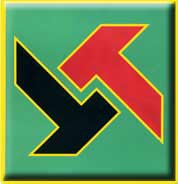 RUDNIK UGLJA A.D. PLJEVLJABroj:   02/1 – 9537/1               Dana,  08.10.2015. godinePljevljaNaručilac: Rudnik uglja A.D. PljevljaNaručilac: Rudnik uglja A.D. PljevljaAdresa: ul. Velimira Jakića br.6   84210 PljevljaKontakt osobe:Gojko Vučetić   067/ 620 764Tel: + 382 52 311 139     fax: + 382 52 316 042Internet stanica: www.rupv.meSDGPredmet nabavke(tip, veličina, standard, oznaka)Kataloški broj dijelaJed. mjereKoličina2-111-110SPOLJAŠNJA GUMA   (M+S) LADA NIVA  PV AK 443, PV AM 188, PV AN 983175/80 R16Kom.122-111-SPOLJAŠNJA GUMA   (M+S)NISAN PV AF 533215/65 R16Kom.4SPOLJAŠNJA GUMA   (M+S)TOYOTA PV AJ 881265/70 R 16Kom.4SPOLJAŠNJA GUMA   (M+S)ZASTAVA - FURGON PV AN 175215/75 R 16Kom.2 2-111-95SPOLJAŠNJA GUMA   (M+S)KEDY PICK  PV AG 277, PV AG 190175/70 R 13Kom.8SPOLJAŠNJA GUMA   (M+S)RENO MURANO  PV AN 013235/60 R18Kom.4SPOLJAŠNJA GUMA   (M+S)RENO LAGUNA  PV AM 084215/50 R 17Kom.4SPOLJAŠNJA GUMA   (M+S)INFINITI  PV AR 167265/45 R 21Kom.4